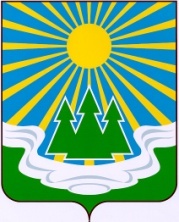 МУНИЦИПАЛЬНОЕ ОБРАЗОВАНИЕ«СВЕТОГОРСКОЕ ГОРОДСКОЕ ПОСЕЛЕНИЕ»ВЫБОРГСКОГО РАЙОНА ЛЕНИНГРАДСКОЙ ОБЛАСТИСОВЕТ ДЕПУТАТОВ третьего созываРЕШЕНИЕот 31 мая 2022 года                          № (ПРОЕКТ)Об исполнении бюджетамуниципального образования«Светогорское городское поселение»Выборгского районаЛенинградской областиза 1 квартал 2022 года	Заслушав отчет главы администрации муниципального образования «Светогорское городское поселение» Выборгского района Ленинградской области Цоя Е.Е. об исполнении бюджета муниципального образования «Светогорское городское поселение» Выборгского района Ленинградской области за 1 квартал 2022 года, в соответствии с частью 5 статьи 264.2 Бюджетного кодекса Российской Федерации, совет депутатовР Е Ш И Л:            1. Принять к сведению отчет об исполнении бюджета муниципального образования «Светогорское городское поселение» Выборгского района Ленинградской области за 1 квартал 2022 года по доходам в сумме 36 940,7 тысяч рублей и по расходам в сумме 33 734,3 тысяч рублей с превышением доходов над расходами в сумме 3 206,4 тысяч рублей со следующими показателями:	1)   по доходам бюджета муниципального образования «Светогорское городское поселение» Выборгского района Ленинградской области по кодам классификации доходов бюджета согласно приложению 1;	2)  по расходам бюджета муниципального образования «Светогорское городское поселение» Выборгского района Ленинградской области по разделам и подразделам классификации расходов бюджета согласно приложению 2;	3)  по расходам бюджета муниципального образования «Светогорское городское поселение» Выборгского района Ленинградской области по ведомственной структуре расходов бюджета согласно приложению 3;	4)  по источникам финансирования дефицита бюджета муниципального образования «Светогорское городское поселение» Выборгского района Ленинградской области по кодам классификации источников финансирования дефицита бюджета согласно приложению 4.	2. Принять к сведению показатели численности муниципальных служащих органов местного самоуправления, работников муниципальных учреждений муниципального образования «Светогорское городское поселение» Выборгского района Ленинградской области с указанием фактических расходов по оплате труда за 1 квартал 2022 года, согласно приложению 5.3. Опубликовать настоящее Решение в газете «Вуокса», в сетевом издании «Официальный вестник муниципальных правовых актов органов местного самоуправления муниципального образования «Выборгский район» Ленинградской области» (npavrlo.ru) и разместить на официальном сайте МО «Светогорское городское поселение» (mo-svetogorsk.ru).Глава муниципального образования
«Светогорское городское поселение»:                                    И.В. Иванова Рассылка: дело, администрация, прокуратура, газета «Вуокса», официальный вестник, официальный сайтПриложение №5к проекту решения совета депутатовмуниципального образования
«Светогорское городское поселение»Выборгского района Ленинградской областиот 31.05.2022 года №____ПОКАЗАТЕЛИЧИСЛЕННОСТИ МУНИЦИПАЛЬНЫХ СЛУЖАЩИХ ОРГАНОВМЕСТНОГО САМОУПРАВЛЕНИЯ, РАБОТНИКОВ МУНИЦИПАЛЬНЫХ УЧРЕЖДЕНИЙ МУНИЦИПАЛЬНОГО ОБРАЗОВАНИЕЯ «СВЕТОГОРСКОЕ ГОРОДСКОЕ ПОСЕЛЕНИЕ» ВЫБОРГСКОГО РАЙОНА ЛЕНИНГРАДСКОЙ ОБЛАСТИ С УКАЗАНИЕМ ФАКТИЧЕСКИХ РАСХОДОВ ПО ОПЛАТЕ ТРУДА 
ЗА 1 КВАРТАЛ 2022 ГОДАПриложение № 1Приложение № 1Приложение № 1Приложение № 1 к проекту решения совета депутатов к проекту решения совета депутатов к проекту решения совета депутатов к проекту решения совета депутатовмуниципального образования муниципального образования муниципального образования муниципального образования «Светогорское городское поселение»«Светогорское городское поселение»«Светогорское городское поселение»«Светогорское городское поселение»Выборгского района Ленинградской областиВыборгского района Ленинградской областиВыборгского района Ленинградской областиВыборгского района Ленинградской областиот 31.05.2022 года      №____от 31.05.2022 года      №____от 31.05.2022 года      №____от 31.05.2022 года      №____ПОКАЗАТЕЛИ ИСПОЛНЕНИЯ БЮДЖЕТАПОКАЗАТЕЛИ ИСПОЛНЕНИЯ БЮДЖЕТАПОКАЗАТЕЛИ ИСПОЛНЕНИЯ БЮДЖЕТАМУНИЦИПАЛЬНОГО ОБРАЗОВАНИЯ «СВЕТОГОРСКОЕ ГОРОДСКОЕ ПОСЕЛЕНИЕ» ВЫБОРГСКОГО РАЙОНА ЛЕНИНГРАДСКОЙ ОБЛАСТИ ПО КОДАМ КЛАССИФИКАЦИИ ДОХОДОВ БЮДЖЕТОВ ЗА 1 КВАРТАЛ 2022 ГОДАМУНИЦИПАЛЬНОГО ОБРАЗОВАНИЯ «СВЕТОГОРСКОЕ ГОРОДСКОЕ ПОСЕЛЕНИЕ» ВЫБОРГСКОГО РАЙОНА ЛЕНИНГРАДСКОЙ ОБЛАСТИ ПО КОДАМ КЛАССИФИКАЦИИ ДОХОДОВ БЮДЖЕТОВ ЗА 1 КВАРТАЛ 2022 ГОДАМУНИЦИПАЛЬНОГО ОБРАЗОВАНИЯ «СВЕТОГОРСКОЕ ГОРОДСКОЕ ПОСЕЛЕНИЕ» ВЫБОРГСКОГО РАЙОНА ЛЕНИНГРАДСКОЙ ОБЛАСТИ ПО КОДАМ КЛАССИФИКАЦИИ ДОХОДОВ БЮДЖЕТОВ ЗА 1 КВАРТАЛ 2022 ГОДАМУНИЦИПАЛЬНОГО ОБРАЗОВАНИЯ «СВЕТОГОРСКОЕ ГОРОДСКОЕ ПОСЕЛЕНИЕ» ВЫБОРГСКОГО РАЙОНА ЛЕНИНГРАДСКОЙ ОБЛАСТИ ПО КОДАМ КЛАССИФИКАЦИИ ДОХОДОВ БЮДЖЕТОВ ЗА 1 КВАРТАЛ 2022 ГОДАМУНИЦИПАЛЬНОГО ОБРАЗОВАНИЯ «СВЕТОГОРСКОЕ ГОРОДСКОЕ ПОСЕЛЕНИЕ» ВЫБОРГСКОГО РАЙОНА ЛЕНИНГРАДСКОЙ ОБЛАСТИ ПО КОДАМ КЛАССИФИКАЦИИ ДОХОДОВ БЮДЖЕТОВ ЗА 1 КВАРТАЛ 2022 ГОДАМУНИЦИПАЛЬНОГО ОБРАЗОВАНИЯ «СВЕТОГОРСКОЕ ГОРОДСКОЕ ПОСЕЛЕНИЕ» ВЫБОРГСКОГО РАЙОНА ЛЕНИНГРАДСКОЙ ОБЛАСТИ ПО КОДАМ КЛАССИФИКАЦИИ ДОХОДОВ БЮДЖЕТОВ ЗА 1 КВАРТАЛ 2022 ГОДАНаименование показателяКод  классификации доходов бюджетаСумма    (тыс. рублей)Сумма    (тыс. рублей)1233Федеральное казначейство100808,8808,8НАЛОГОВЫЕ И НЕНАЛОГОВЫЕ ДОХОДЫ100 1 00 00 00 0 00 0 000 000808,8808,8НАЛОГИ НА ТОВАРЫ (РАБОТЫ, УСЛУГИ), РЕАЛИЗУЕМЫЕ НА ТЕРРИТОРИИ РОССИЙСКОЙ ФЕДЕРАЦИИ100 1 03 00 00 0 00 0 000 000808,8808,8Акцизы по подакцизным товарам (продукции), производимым на территории Российской Федерации100 1 03 02 00 0 01 0 000 110808,8808,8Доходы от уплаты акцизов на дизельное топливо, подлежащие распределению между бюджетами субъектов Российской Федерации и местными бюджетами с учетом установленных дифференцированных нормативов отчислений в местные бюджеты100 1 03 02 23 0 01 0 000 110388,4388,4Доходы от уплаты акцизов на дизельное топливо, подлежащие распределению между бюджетами субъектов Российской Федерации и местными бюджетами с учетом установленных дифференцированных нормативов отчислений в местные бюджеты (по нормативам, установленным Федеральным законом о федеральном бюджете в целях формирования дорожных фондов субъектов Российской Федерации)100 1 03 02 23 1 01 0 000 110388,4388,4Доходы от уплаты акцизов на моторные масла для дизельных и (или) карбюраторных (инжекторных) двигателей, подлежащие распределению между бюджетами субъектов Российской Федерации и местными бюджетами с учетом установленных дифференцированных нормативов отчислений в местные бюджеты100 1 03 02 24 0 01 0 000 1102,52,5Доходы от уплаты акцизов на моторные масла для дизельных и (или) карбюраторных (инжекторных) двигателей, подлежащие распределению между бюджетами субъектов Российской Федерации и местными бюджетами с учетом установленных дифференцированных нормативов отчислений в местные бюджеты (по нормативам, установленным Федеральным законом о федеральном бюджете в целях формирования дорожных фондов субъектов Российской Федерации)100 1 03 02 24 1 01 0 000 1102,52,5Доходы от уплаты акцизов на автомобильный бензин, подлежащие распределению между бюджетами субъектов Российской Федерации и местными бюджетами с учетом установленных дифференцированных нормативов отчислений в местные бюджеты100 1 03 02 25 0 01 0 000 110470,0470,0Доходы от уплаты акцизов на автомобильный бензин, подлежащие распределению между бюджетами субъектов Российской Федерации и местными бюджетами с учетом установленных дифференцированных нормативов отчислений в местные бюджеты (по нормативам, установленным Федеральным законом о федеральном бюджете в целях формирования дорожных фондов субъектов Российской Федерации)100 1 03 02 25 1 01 0 000 110470,0470,0Доходы от уплаты акцизов на прямогонный бензин, подлежащие распределению между бюджетами субъектов Российской Федерации и местными бюджетами с учетом установленных дифференцированных нормативов отчислений в местные бюджеты100 1 03 02 26 0 01 0 000 110-52,1-52,1Доходы от уплаты акцизов на прямогонный бензин, подлежащие распределению между бюджетами субъектов Российской Федерации и местными бюджетами с учетом установленных дифференцированных нормативов отчислений в местные бюджеты (по нормативам, установленным Федеральным законом о федеральном бюджете в целях формирования дорожных фондов субъектов Российской Федерации)100 1 03 02 26 1 01 0 000 110-52,10-52,10Федеральная налоговая служба18216 844,516 844,5НАЛОГОВЫЕ И НЕНАЛОГОВЫЕ ДОХОДЫ182 1 00 00 00 0 00 0 000 00016 844,516 844,5НАЛОГИ НА ПРИБЫЛЬ, ДОХОДЫ182 1 01 00 00 0 00 0 000 00013 568,813 568,8Налог на доходы физических лиц182 1 01 02 00 0 01 0 000 11013 568,813 568,8Налог на доходы физических лиц с доходов, источником которых является налоговый агент, за исключением доходов, в отношении которых исчисление и уплата налога осуществляются в соответствии со статьями 227, 227.1 и 228 Налогового кодекса Российской Федерации182 1 01 02 01 0 01 0 000 11013 407,713 407,7Налог на доходы физических лиц с доходов, источником которых является налоговый агент, за исключением доходов, в отношении которых исчисление и уплата налога осуществляются в соответствии со статьями 227, 227.1 и 228 Налогового кодекса Российской Федерации (сумма платежа (перерасчеты, недоимка и задолженность по соответствующему платежу, в том числе по отмененному)182 1 01 02 01 0 01 1 000 11013 402,413 402,4Налог на доходы физических лиц с доходов, источником которых является налоговый агент, за исключением доходов, в отношении которых исчисление и уплата налога осуществляются в соответствии со статьями 227, 227.1 и 228 Налогового кодекса Российской Федерации (пени по соответствующему платежу)182 1 01 02 01 0 01 2 100 110-0,1-0,1Налог на доходы физических лиц с доходов, источником которых является налоговый агент, за исключением доходов, в отношении которых исчисление и уплата налога осуществляются в соответствии со статьями 227, 227.1 и 228 Налогового кодекса Российской Федерации (суммы денежных взысканий (штрафов) по соответствующему платежу согласно законодательству Российской Федерации)182 1 01 02 01 0 01 3 000 1105,45,4Налог на доходы физических лиц с доходов, полученных от осуществления деятельности физическими лицами, зарегистрированными в качестве индивидуальных предпринимателей, нотариусов, занимающихся частной практикой, адвокатов, учредивших адвокатские кабинеты, и других лиц, занимающихся частной практикой в соответствии со статьей 227 Налогового кодекса Российской Федерации182 1 01 02 02 0 01 0 000 11016,516,5Налог на доходы физических лиц с доходов, полученных от осуществления деятельности физическими лицами, зарегистрированными в качестве индивидуальных предпринимателей, нотариусов, занимающихся частной практикой, адвокатов, учредивших адвокатские кабинеты, и других лиц, занимающихся частной практикой в соответствии со статьей 227 Налогового кодекса Российской Федерации (сумма платежа (перерасчеты, недоимка и задолженность по соответствующему платежу, в том числе по отмененному)182 1 01 02 02 0 01 1 000 11015,715,7Налог на доходы физических лиц с доходов, полученных от осуществления деятельности физическими лицами, зарегистрированными в качестве индивидуальных предпринимателей, нотариусов, занимающихся частной практикой, адвокатов, учредивших адвокатские кабинеты, и других лиц, занимающихся частной практикой в соответствии со статьей 227 Налогового кодекса Российской Федерации (пени по соответствующему платежу)182 1 01 02 02 0 01 2 100 1100,80,8Налог на доходы физических лиц с доходов, полученных физическими лицами в соответствии со статьей 228 Налогового кодекса Российской Федерации182 1 01 02 03 0 01 0 000 11047,347,3Налог на доходы физических лиц с доходов, полученных физическими лицами в соответствии со статьей 228 Налогового кодекса Российской Федерации (сумма платежа (перерасчеты, недоимка и задолженность по соответствующему платежу, в том числе по отмененному)182 1 01 02 03 0 01 1 000 11042,642,6Налог на доходы физических лиц с доходов, полученных физическими лицами в соответствии со статьей 228 Налогового кодекса Российской Федерации (пени по соответствующему платежу)182 1 01 02 03 0 01 2 100 1104,14,1Налог на доходы физических лиц с доходов, полученных физическими лицами в соответствии со статьей 228 Налогового кодекса Российской Федерации (суммы денежных взысканий (штрафов) по соответствующему платежу согласно законодательству Российской Федерации)182 1 01 02 03 0 01 3 000 1100,60,6Налог на доходы физических лиц в части суммы налога, превышающей 650 000 рублей, относящейся к части налоговой базы, превышающей 5 000 000 рублей (за исключением налога на доходы физических лиц с сумм прибыли контролируемой иностранной компании, в том числе фиксированной прибыли контролируемой иностранной компании)182 1 01 02 08 0 01 0 000 11097,397,3Налог на доходы физических лиц в части суммы налога, превышающей 650 000 рублей, относящейся к части налоговой базы, превышающей 5 000 000 рублей (за исключением налога на доходы физических лиц с сумм прибыли контролируемой иностранной компании, в том числе фиксированной прибыли контролируемой иностранной компании) (сумма платежа (перерасчеты, недоимка и задолженность по соответствующему платежу, в том числе по отмененному)182 1 01 02 08 0 01 1 000 11080,780,7Налог на доходы физических лиц в части суммы налога, превышающей 650 000 рублей, относящейся к части налоговой базы, превышающей 5 000 000 рублей (за исключением налога на доходы физических лиц с сумм прибыли контролируемой иностранной компании, в том числе фиксированной прибыли контролируемой иностранной компании) (пени по соответствующему платежу)182 1 01 02 08 0 01 2 100 11016,616,6НАЛОГИ НА ИМУЩЕСТВО182 1 06 00 00 0 00 0 000 0003 275,73 275,7Налог на имущество физических лиц182 1 06 01 00 0 00 0 000 110120,6120,6Налог на имущество физических лиц, взимаемый по ставкам, применяемым к объектам налогообложения, расположенным в границах городских поселений182 1 06 01 03 0 13 0 000 110120,6120,6Налог на имущество физических лиц, взимаемый по ставкам, применяемым к объектам налогообложения, расположенным в границах городских поселений (сумма платежа (перерасчеты, недоимка и задолженность по соответствующему платежу, в том числе по отмененному)182 1 06 01 03 0 13 1 000 110116,9116,9Налог на имущество физических лиц, взимаемый по ставкам, применяемым к объектам налогообложения, расположенным в границах городских поселений (пени по соответствующему платежу)182 1 06 01 03 0 13 2 100 1103,73,7Земельный налог182 1 06 06 00 0 00 0 000 1103 155,13 155,1Земельный налог с организаций182 1 06 06 03 0 00 0 000 1103 039,63 039,6Земельный налог с организаций, обладающих земельным участком, расположенным в границах городских поселений182 1 06 06 03 3 13 0 000 1103 039,63 039,6Земельный налог с организаций, обладающих земельным участком, расположенным в границах городских поселений (сумма платежа (перерасчеты, недоимка и задолженность по соответствующему платежу, в том числе по отмененному)182 1 06 06 03 3 13 1 000 1103 009,93 009,9Земельный налог с организаций, обладающих земельным участком, расположенным в границах городских поселений (пени по соответствующему платежу)182 1 06 06 03 3 13 2 100 11029,729,7Земельный налог с физических лиц182 1 06 06 04 0 00 0 000 110115,5115,5Земельный налог с физических лиц, обладающих земельным участком, расположенным в границах городских поселений (сумма платежа (перерасчеты, недоимка и задолженность по соответствующему платежу, в том числе по отмененному)182 1 06 06 04 3 13 1 000 110114,3114,3Земельный налог с физических лиц, обладающих земельным участком, расположенным в границах городских поселений (пени по соответствующему платежу)182 1 06 06 04 3 13 2 100 1101,21,2администрация муниципального образования "Выборгский район" Ленинградской области9015,05,0НАЛОГОВЫЕ И НЕНАЛОГОВЫЕ ДОХОДЫ901 1 00 00 00 0 00 0 000 0005,05,0ШТРАФЫ, САНКЦИИ, ВОЗМЕЩЕНИЕ УЩЕРБА901 1 16 00 00 0 00 0 000 0005,05,0Административные штрафы, установленные законами субъектов Российской Федерации об административных правонарушениях901 1 16 02 00 0 02 0 000 1405,05,0Административные штрафы, установленные законами субъектов Российской Федерации об административных правонарушениях, за нарушение муниципальных правовых актов901 1 16 02 02 0 02 1 000 1405,05,0Комитет по управлению муниципальным имуществом и градостроительству муниципального образования "Выборгский район" Ленинградской области9023 742,53 742,5НАЛОГОВЫЕ И НЕНАЛОГОВЫЕ ДОХОДЫ902 1 00 00 00 0 00 0 000 0003 742,53 742,5ДОХОДЫ ОТ ИСПОЛЬЗОВАНИЯ ИМУЩЕСТВА, НАХОДЯЩЕГОСЯ В ГОСУДАРСТВЕННОЙ И МУНИЦИПАЛЬНОЙ СОБСТВЕННОСТИ902 1 11 00 00 0 00 0 000 0002 990,92 990,9Доходы, получаемые в виде арендной либо иной платы за передачу в возмездное пользование государственного и муниципального имущества (за исключением имущества бюджетных и автономных учреждений, а также имущества государственных и муниципальных унитарных предприятий, в том числе казенных)902 1 11 05 00 0 00 0 000 1202 810,82 810,8Доходы, получаемые в виде арендной платы за земельные участки, государственная собственность на которые не разграничена, а также средства от продажи права на заключение договоров аренды указанных земельных участков902 1 11 05 01 0 00 0 000 1202 431,02 431,0Доходы, получаемые в виде арендной платы за земельные участки, государственная собственность на которые не разграничена и которые расположены в границах городских поселений, а также средства от продажи права на заключение договоров аренды указанных земельных участков902 1 11 05 01 3 13 0 000 120-15,0-15,0Доходы, получаемые в виде арендной платы за земельные участки, государственная собственность на которые не разграничена и которые расположены в границах городских поселений, а также средства от продажи права на заключение договоров аренды указанных земельных участков ((сумма платежа (перерасчеты, недоимка и задолженность по соответствующему платежу))902 1 11 05 01 3 13 1 000 1202 404,42 404,4Доходы, получаемые в виде арендной платы за земельные участки, государственная собственность на которые не разграничена и которые расположены в границах городских поселений, а также средства от продажи прав (пени по договорам аренды земельных участков, государственная собственность на которые не разграничена и которые расположены в границах городских поселений)902 1 11 05 01 3 13 2 100 12041,641,6Доходы от сдачи в аренду имущества, составляющего государственную (муниципальную) казну (за исключением земельных участков)902 1 11 05 07 0 00 0 000 120379,5379,5Доходы от сдачи в аренду имущества, составляющего казну городских поселений (за исключением земельных участков)902 1 11 05 07 5 13 0 000 120379,5379,5  Доходы от сдачи в аренду имущества, составляющего казну городских поселений (за исключением земельных участков) ((сумма платежа (перерасчеты, недоимка и задолженность по соответствующему платежу))902 1 11 05 07 5 13 1 000 120379,5379,5Плата по соглашениям об установлении сервитута в отношении земельных участков, находящихся в государственной или муниципальной собственности902 1 11 05 30 0 00 0 000 1200,30,3Плата по соглашениям об установлении сервитута в отношении земельных участков, государственная собственность на которые не разграничена902 1 11 05 31 0 00 0 000 1200,30,3Плата по соглашениям об установлении сервитута, заключенным органами местного самоуправления муниципальных районов, государственными или муниципальными предприятиями либо государственными или муниципальными учреждениями в отношении земельных участков, государственная собственность на которые не разграничена и которые расположены в границах городских поселений902 1 11 05 31 3 13 1 000 1200,30,3Плата, поступившая в рамках договора за предоставление права на размещение и эксплуатацию нестационарного торгового объекта, установку и эксплуатацию рекламных конструкций на землях или земельных участках, находящихся в государственной или муниципальной собственности, и на землях или земельных участках, государственная собственность на которые не разграничена902 1 11 09 08 0 00 0 000 120180,1180,1 Плата, поступившая в рамках договора за предоставление права на размещение и эксплуатацию нестационарного торгового объекта, установку и эксплуатацию рекламных конструкций на землях или земельных участках, находящихся в собственности городских поселений, и на землях или земельных участках, государственная собственность на которые не разграничена (сумма платежа по договору на установку и эксплуатацию рекламных конструкций)902 1 11 09 08 0 13 1 001 120121,0121,0Плата, поступившая в рамках договора за предоставление права на размещение и эксплуатацию нестационарного торгового объекта, установку и эксплуатацию рекламных конструкций на землях или земельных участках, находящихся в собственности городских поселений, и на землях или земельных участках, государственная собственность на которые не разграничена (сумма платежа по договору за предоставление права на размещение и эксплуатацию нестационарного торгового объекта)902 1 11 09 08 0 13 1 000 12059,159,1ДОХОДЫ ОТ ПРОДАЖИ МАТЕРИАЛЬНЫХ И НЕМАТЕРИАЛЬНЫХ АКТИВОВ902 1 14 00 00 0 00 0 000 000751,6751,6Доходы от продажи земельных участков, находящихся в государственной и муниципальной собственности902 1 14 06 00 0 00 0 000 430751,6751,6Доходы от продажи земельных участков, государственная собственность на которые не разграничена902 1 14 06 01 0 00 0 000 430751,6751,6Доходы от продажи земельных участков, государственная собственность на которые не разграничена и которые расположены в границах городских поселений902 1 14 06 01 3 13 0 000 430751,6751,6Доходы от реализации иного имущества, находящегося в собственности городских поселений (за исключением имущества муниципальных бюджетных и автономных учреждений, а также имущества муниципальных унитарных предприятий, в том числе казенных), в части реализации основных средств по указанному имуществу ((сумма платежа (перерасчеты, недоимка и задолженность по соответствующему платежу))902 1 14 06 01 3 13 1 000 410751,6751,6Отдел по управлению имуществом муниципального образования "Светогорское городское поселение"903486,7486,7НАЛОГОВЫЕ И НЕНАЛОГОВЫЕ ДОХОДЫ903 1 00 00 00 0 00 0 000 000486,7486,7ДОХОДЫ ОТ ИСПОЛЬЗОВАНИЯ ИМУЩЕСТВА, НАХОДЯЩЕГОСЯ В ГОСУДАРСТВЕННОЙ И МУНИЦИПАЛЬНОЙ СОБСТВЕННОСТИ903 1 11 00 00 0 00 0 000 000315,0315,0Доходы, получаемые в виде арендной либо иной платы за передачу в возмездное пользование государственного и муниципального имущества (за исключением имущества бюджетных и автономных учреждений, а также имущества государственных и муниципальных унитарных предприятий, в том числе казенных)903 1 11 05 00 0 00 0 000 120315,0315,0Доходы от сдачи в аренду имущества, составляющего государственную (муниципальную) казну (за исключением земельных участков)903 1 11 05 07 0 00 0 000 120315,0315,0Доходы от сдачи в аренду имущества, составляющего казну городских поселений (за исключением земельных участков)903 1 11 05 07 5 13 0 000 120315,0315,0ДОХОДЫ ОТ ПРОДАЖИ МАТЕРИАЛЬНЫХ И НЕМАТЕРИАЛЬНЫХ АКТИВОВ903 1 14 00 00 0 00 0 000 000171,7171,7Доходы от реализации имущества, находящегося в государственной и муниципальной собственности (за исключением движимого имущества бюджетных и автономных учреждений, а также имущества государственных и муниципальных унитарных предприятий, в том числе казенных)903 1 14 02 00 0 00 0 000 410171,7171,7Доходы от реализации имущества, находящегося в собственности городских поселений (за исключением движимого имущества муниципальных бюджетных и автономных учреждений, а также имущества муниципальных унитарных предприятий, в том числе казенных), в части реализации основных средств по указанному имуществу903 1 14 02 05 0 00 0 000 410171,7171,7Доходы от реализации иного имущества, находящегося в собственности городских поселений (за исключением имущества муниципальных бюджетных и автономных учреждений, а также имущества муниципальных унитарных предприятий, в том числе казенных), в части реализации основных средств по указанному имуществу903 1 14 02 05 3 13 0 000 410171,7171,7администрация муниципального образования "Светогорское городское поселение" Выборгского района Ленинградской области91015 053,215 053,2НАЛОГОВЫЕ И НЕНАЛОГОВЫЕ ДОХОДЫ910 1 00 00 00 0 00 0 000 0001 457,11 457,1ДОХОДЫ ОТ ИСПОЛЬЗОВАНИЯ ИМУЩЕСТВА, НАХОДЯЩЕГОСЯ В ГОСУДАРСТВЕННОЙ И МУНИЦИПАЛЬНОЙ СОБСТВЕННОСТИ910 1 11 00 00 0 00 0 000 0001 134,71 134,7Прочие доходы от использования имущества и прав, находящихся в государственной и муниципальной собственности (за исключением имущества бюджетных и автономных учреждений, а также имущества государственных и муниципальных унитарных предприятий, в том числе казенных)910 1 11 09 00 0 00 0 000 1201 134,71 134,7Прочие поступления от использования имущества, находящегося в государственной и муниципальной собственности (за исключением имущества бюджетных и автономных учреждений, а также имущества государственных и муниципальных унитарных предприятий, в том числе казенных)910 1 11 09 04 0 00 0 000 1201 134,71 134,7Прочие поступления от использования имущества, находящегося в собственности городских поселений (за исключением имущества муниципальных бюджетных и автономных учреждений, а также имущества муниципальных унитарных предприятий, в том числе казенных)910 1 11 09 04 5 13 0 000 1201 134,71 134,7ПРОЧИЕ НЕНАЛОГОВЫЕ ДОХОДЫ910 1 17 00 00 0 00 0 000 000322,4322,4Прочие неналоговые доходы910 1 17 05 00 0 00 0 000 180322,4322,4Прочие неналоговые доходы бюджетов городских поселений910 1 17 05 05 0 13 2 000 180322,4322,4БЕЗВОЗМЕЗДНЫЕ ПОСТУПЛЕНИЯ910 2 00 00 00 0 00 0 000 00013 596,113 596,1БЕЗВОЗМЕЗДНЫЕ ПОСТУПЛЕНИЯ ОТ ДРУГИХ БЮДЖЕТОВ БЮДЖЕТНОЙ СИСТЕМЫ РОССИЙСКОЙ ФЕДЕРАЦИИ910 2 02 00 00 0 00 0 000 00013 590,413 590,4Дотации бюджетам бюджетной системы Российской Федерации910 2 02 10 00 0 00 0 000 15011 415,011 415,0Дотации на выравнивание бюджетной обеспеченности из бюджетов муниципальных районов, городских округов с внутригородским делением910 2 02 16 00 1 00 0 000 15011 415,011 415,0Дотации бюджетам городских поселений на выравнивание бюджетной обеспеченности из бюджетов муниципальных районов910 2 02 16 00 1 13 0 000 15011 415,011 415,0Субсидии бюджетам бюджетной системы Российской Федерации (межбюджетные субсидии)910 2 02 20 00 0 00 0 000 1501 448,51 448,5Прочие субсидии910 2 02 29 99 9 00 0 000 1501 448,51 448,5Прочие субсидии бюджетам городских поселений910 2 02 29 99 9 13 0 000 1501 448,51 448,5Субвенции бюджетам бюджетной системы Российской Федерации910 2 02 30000 0 00 000 150726,9726,9Субвенции местным бюджетам на выполнение передаваемых полномочий субъектов Российской Федерации910 2 02 30024 0 00 000 150509,7509,7Субвенции бюджетам городских поселений на выполнение передаваемых полномочий субъектов Российской Федерации910 2 02 30024 0 13 000 150509,7509,7Субвенции бюджетам на осуществление первичного воинского учета органами местного самоуправления поселений, муниципальных и городских округов910 2 02 35118 0 00 000 150217,2217,2Субвенции бюджетам городских поселений на осуществление первичного воинского учета органами местного самоуправления поселений, муниципальных и городских округов910 2 02 35118 0 13 000 150217,2217,2Доходы бюджетов бюджетной системы Российской Федерации от возврата бюджетами бюджетной системы Российской Федерации остатков субсидий, субвенций и иных межбюджетных трансфертов, имеющих целевое назначение, прошлых лет910 2 18 00 00 0 00 0 000 0005,75,7Доходы бюджетов городских поселений от возврата бюджетами бюджетной системы Российской Федерации остатков субсидий, субвенций и иных межбюджетных трансфертов, имеющих целевое назначение, прошлых лет, а также от возврата организациями остатков субсидий прошлых лет910 2 18 00 00 0 13 0 000 1505,75,7Доходы бюджетов городских поселений от возврата остатков субсидий, субвенций и иных межбюджетных трансфертов, имеющих целевое назначение, прошлых лет из бюджетов муниципальных районов910 2 18 60 01 0 13 0 000 1505,75,7ВСЕГО ДОХОДОВВСЕГО ДОХОДОВВСЕГО ДОХОДОВ36 940,736 940,7Приложение № 2Приложение № 2Приложение № 2Приложение № 2Приложение № 2к проекту решения совета депутатовк проекту решения совета депутатовк проекту решения совета депутатовмуниципального образованиямуниципального образованиямуниципального образованиямуниципального образованиямуниципального образования«Светогорское городское поселение»«Светогорское городское поселение»«Светогорское городское поселение»«Светогорское городское поселение»«Светогорское городское поселение»Выборгского района Ленинградской областиВыборгского района Ленинградской областиВыборгского района Ленинградской областиВыборгского района Ленинградской областиВыборгского района Ленинградской областиот 31.05 2022 года №_____от 31.05 2022 года №_____от 31.05 2022 года №_____от 31.05 2022 года №_____от 31.05 2022 года №_____ПОКАЗАТЕЛИ ИСПОЛНЕНИЯ БЮДЖЕТАПОКАЗАТЕЛИ ИСПОЛНЕНИЯ БЮДЖЕТАПОКАЗАТЕЛИ ИСПОЛНЕНИЯ БЮДЖЕТАПОКАЗАТЕЛИ ИСПОЛНЕНИЯ БЮДЖЕТАПОКАЗАТЕЛИ ИСПОЛНЕНИЯ БЮДЖЕТАМУНИЦИПАЛЬНОГО ОБРАЗОВАНИЯ МУНИЦИПАЛЬНОГО ОБРАЗОВАНИЯ МУНИЦИПАЛЬНОГО ОБРАЗОВАНИЯ МУНИЦИПАЛЬНОГО ОБРАЗОВАНИЯ МУНИЦИПАЛЬНОГО ОБРАЗОВАНИЯ «СВЕТОГОРСКОЕ ГОРОДСКОЕ ПОСЕЛЕНИЕ»«СВЕТОГОРСКОЕ ГОРОДСКОЕ ПОСЕЛЕНИЕ»«СВЕТОГОРСКОЕ ГОРОДСКОЕ ПОСЕЛЕНИЕ»«СВЕТОГОРСКОЕ ГОРОДСКОЕ ПОСЕЛЕНИЕ»«СВЕТОГОРСКОЕ ГОРОДСКОЕ ПОСЕЛЕНИЕ»ВЫБОРГСКОГО РАЙОНА ЛЕНИНГРАДСКОЙ ОБЛАСТИВЫБОРГСКОГО РАЙОНА ЛЕНИНГРАДСКОЙ ОБЛАСТИВЫБОРГСКОГО РАЙОНА ЛЕНИНГРАДСКОЙ ОБЛАСТИВЫБОРГСКОГО РАЙОНА ЛЕНИНГРАДСКОЙ ОБЛАСТИВЫБОРГСКОГО РАЙОНА ЛЕНИНГРАДСКОЙ ОБЛАСТИПО РАЗДЕЛАМ И ПОДРАЗДЕЛАМ КЛАССИФИКАЦИИ РАСХОДОВПО РАЗДЕЛАМ И ПОДРАЗДЕЛАМ КЛАССИФИКАЦИИ РАСХОДОВПО РАЗДЕЛАМ И ПОДРАЗДЕЛАМ КЛАССИФИКАЦИИ РАСХОДОВПО РАЗДЕЛАМ И ПОДРАЗДЕЛАМ КЛАССИФИКАЦИИ РАСХОДОВПО РАЗДЕЛАМ И ПОДРАЗДЕЛАМ КЛАССИФИКАЦИИ РАСХОДОВБЮДЖЕТА ЗА 1 КВАРТАЛ 2022 ГОДАБЮДЖЕТА ЗА 1 КВАРТАЛ 2022 ГОДАБЮДЖЕТА ЗА 1 КВАРТАЛ 2022 ГОДАБЮДЖЕТА ЗА 1 КВАРТАЛ 2022 ГОДАБЮДЖЕТА ЗА 1 КВАРТАЛ 2022 ГОДА(тысяч рублей)(тысяч рублей)НаименованиеКодыКоды Исполнено      Наименованиеразделаподраздела Исполнено      1234Общегосударственные вопросы01007 779,8Функционирование высшего должностного лица субъекта Российской Федерации и муниципального образования0102391,3Функционирование Правительства Российской Федерации, высших исполнительных органов государственной власти субъектов Российской Федерации, местных администраций01045 469,4Обеспечение деятельности финансовых, налоговых и таможенных органов и органов финансового (финансово-бюджетного) надзора0106355,2Другие общегосударственные вопросы01131 563,9Национальная оборона020074,2Мобилизационная и вневойсковая подготовка020374,2Национальная безопасность и правоохранительная деятельность0300514,7Защита населения и территории от чрезвычайных ситуаций природного и техногенного характера, пожарная безопасность0310110,5Другие вопросы в области национальной безопасности и правоохранительной деятельности0314404,2Национальная экономика040020,0Другие вопросы в области национальной экономики041220,0Жилищно-коммунальное хозяйство050012 346,9Жилищное хозяйство05011 110,4Коммунальное хозяйство0502897,0Благоустройство050310 339,5Образование0700166,2Молодежная политика0707166,2Культура, кинематография08009 308,5Культура08019 308,5Социальная политика1001565,8Пенсионное обеспечение1001565,8Физическая культура и спорт11002 958,2Физическая культура11012 958,2ВСЕГО33 734,3Приложение № 3Приложение № 3к проекту решения совета депутатовк проекту решения совета депутатовк проекту решения совета депутатовк проекту решения совета депутатовк проекту решения совета депутатовк проекту решения совета депутатовк проекту решения совета депутатовк проекту решения совета депутатовмуниципального образованиямуниципального образованиямуниципального образованиямуниципального образованиямуниципального образованиямуниципального образованиямуниципального образованиямуниципального образования«Светогорское городское поселение»«Светогорское городское поселение»«Светогорское городское поселение»«Светогорское городское поселение»«Светогорское городское поселение»«Светогорское городское поселение»«Светогорское городское поселение»«Светогорское городское поселение»Выборгского района Ленинградской областиВыборгского района Ленинградской областиВыборгского района Ленинградской областиВыборгского района Ленинградской областиВыборгского района Ленинградской областиВыборгского района Ленинградской областиВыборгского района Ленинградской областиВыборгского района Ленинградской областиот 31.05. 2022 года №____от 31.05. 2022 года №____от 31.05. 2022 года №____от 31.05. 2022 года №____от 31.05. 2022 года №____от 31.05. 2022 года №____от 31.05. 2022 года №____от 31.05. 2022 года №____ПОКАЗАТЕЛИ ИСПОЛНЕНИЯ БЮДЖЕТАПОКАЗАТЕЛИ ИСПОЛНЕНИЯ БЮДЖЕТАПОКАЗАТЕЛИ ИСПОЛНЕНИЯ БЮДЖЕТАПОКАЗАТЕЛИ ИСПОЛНЕНИЯ БЮДЖЕТАПОКАЗАТЕЛИ ИСПОЛНЕНИЯ БЮДЖЕТАПОКАЗАТЕЛИ ИСПОЛНЕНИЯ БЮДЖЕТАПОКАЗАТЕЛИ ИСПОЛНЕНИЯ БЮДЖЕТАПОКАЗАТЕЛИ ИСПОЛНЕНИЯ БЮДЖЕТАМУНИЦИПАЛЬНОГО ОБРАЗОВАНИЯМУНИЦИПАЛЬНОГО ОБРАЗОВАНИЯМУНИЦИПАЛЬНОГО ОБРАЗОВАНИЯМУНИЦИПАЛЬНОГО ОБРАЗОВАНИЯМУНИЦИПАЛЬНОГО ОБРАЗОВАНИЯМУНИЦИПАЛЬНОГО ОБРАЗОВАНИЯМУНИЦИПАЛЬНОГО ОБРАЗОВАНИЯМУНИЦИПАЛЬНОГО ОБРАЗОВАНИЯ«СВЕТОГОРСКОЕ ГОРОДСКОЕ ПОСЕЛЕНИЕ»«СВЕТОГОРСКОЕ ГОРОДСКОЕ ПОСЕЛЕНИЕ»«СВЕТОГОРСКОЕ ГОРОДСКОЕ ПОСЕЛЕНИЕ»«СВЕТОГОРСКОЕ ГОРОДСКОЕ ПОСЕЛЕНИЕ»«СВЕТОГОРСКОЕ ГОРОДСКОЕ ПОСЕЛЕНИЕ»«СВЕТОГОРСКОЕ ГОРОДСКОЕ ПОСЕЛЕНИЕ»«СВЕТОГОРСКОЕ ГОРОДСКОЕ ПОСЕЛЕНИЕ»«СВЕТОГОРСКОЕ ГОРОДСКОЕ ПОСЕЛЕНИЕ»ВЫБОРГСКОГО РАЙОНА ЛЕНИНГРАДСКОЙ ОБЛАСТИВЫБОРГСКОГО РАЙОНА ЛЕНИНГРАДСКОЙ ОБЛАСТИВЫБОРГСКОГО РАЙОНА ЛЕНИНГРАДСКОЙ ОБЛАСТИВЫБОРГСКОГО РАЙОНА ЛЕНИНГРАДСКОЙ ОБЛАСТИВЫБОРГСКОГО РАЙОНА ЛЕНИНГРАДСКОЙ ОБЛАСТИВЫБОРГСКОГО РАЙОНА ЛЕНИНГРАДСКОЙ ОБЛАСТИВЫБОРГСКОГО РАЙОНА ЛЕНИНГРАДСКОЙ ОБЛАСТИВЫБОРГСКОГО РАЙОНА ЛЕНИНГРАДСКОЙ ОБЛАСТИПО ВЕДОМСТВЕННОЙ СТРУКТУРЕ РАСХОДОВПО ВЕДОМСТВЕННОЙ СТРУКТУРЕ РАСХОДОВПО ВЕДОМСТВЕННОЙ СТРУКТУРЕ РАСХОДОВПО ВЕДОМСТВЕННОЙ СТРУКТУРЕ РАСХОДОВПО ВЕДОМСТВЕННОЙ СТРУКТУРЕ РАСХОДОВПО ВЕДОМСТВЕННОЙ СТРУКТУРЕ РАСХОДОВПО ВЕДОМСТВЕННОЙ СТРУКТУРЕ РАСХОДОВПО ВЕДОМСТВЕННОЙ СТРУКТУРЕ РАСХОДОВБЮДЖЕТА ЗА 1 КВАРТАЛ 2022 ГОДАБЮДЖЕТА ЗА 1 КВАРТАЛ 2022 ГОДАБЮДЖЕТА ЗА 1 КВАРТАЛ 2022 ГОДАБЮДЖЕТА ЗА 1 КВАРТАЛ 2022 ГОДАБЮДЖЕТА ЗА 1 КВАРТАЛ 2022 ГОДАБЮДЖЕТА ЗА 1 КВАРТАЛ 2022 ГОДАБЮДЖЕТА ЗА 1 КВАРТАЛ 2022 ГОДАБЮДЖЕТА ЗА 1 КВАРТАЛ 2022 ГОДА(тыс. рублей)(тыс. рублей)(тыс. рублей)(тыс. рублей)(тыс. рублей)(тыс. рублей)(тыс. рублей)(тыс. рублей)НаименованиеГРзПРЦСРВРИсполненоОТДЕЛ ПО УПРАВЛЕНИЮ ИМУЩЕСТВОМ МУНИЦИПАЛЬНОГО ОБРАЗОВАНИЯ "СВЕТОГОРСКОЕ ГОРОДСКОЕ ПОСЕЛЕНИЕ"9035,9ОБЩЕГОСУДАРСТВЕННЫЕ ВОПРОСЫ90301005,9Другие общегосударственные вопросы90301135,9Непрограммные расходы903011390.0.00.0.00005,9Обеспечение деятельности органов местного самоуправления903011390.9.00.0.00005,9Выполнение отдельных функций органами местного самоуправления903011390.9.00.1.00005,9Центральный аппарат903011390.9.00.1.00405,9 Социальное обеспечение и иные выплаты населению903011390.9.00.1.00403005,9АДМИНИСТРАЦИЯ МУНИЦИПАЛЬНОГО ОБРАЗОВАНИЯ "СВЕТОГОРСКОЕ ГОРОДСКОЕ ПОСЕЛЕНИЕ" ВЫБОРГСКОГО РАЙОНА ЛЕНИНГРАДСКОЙ ОБЛАСТИ91033 319,6ОБЩЕГОСУДАРСТВЕННЫЕ ВОПРОСЫ91001007 365,1Функционирование Правительства Российской Федерации, высших исполнительных органов государственной власти субъектов Российской Федерации, местных администраций91001045 469,4Муниципальная программа "Основные направления осуществления управленческой деятельности и развитие муниципальной службы в муниципальном образовании "Светогорское городское поселение" Выборгского района Ленинградской области"910010401.0.00.0.0000128,9Комплексы процессных мероприятий910010401.4.00.0.0000128,9Комплекс процессных мероприятий «Развитие муниципальной службы»910010401.4.01.0.0000128,9Центральный аппарат910010401.4.01.1.0040112,8Закупка товаров, работ и услуг для обеспечения государственных (муниципальных) нужд910010401.4.01.1.0040200112,8Создание и содержание электронных адресных планов муниципальных образований910010401 4 01 2 060016,1Закупка товаров, работ и услуг для обеспечения государственных (муниципальных) нужд910010401 4 01 2 060020016,1Непрограммные расходы910010490.0.00.0.00005 340,5Обеспечение деятельности органов местного самоуправления910010490.9.00.0.00005 340,5Выполнение отдельных функций органами местного самоуправления910010490.9.01.0.00005 340,5Глава местной администрации910010490.9.01.0.0020348,9Расходы на выплаты персоналу в целях обеспечения выполнения функций государственными (муниципальными) органами, казенными учреждениями, органами управления государственными внебюджетными фондами910010490.9.01.1.0020100348,9Центральный аппарат910010490.9.01.1.00404 990,2Расходы на выплаты персоналу в целях обеспечения выполнения функций государственными (муниципальными) органами, казенными учреждениями, органами управления государственными внебюджетными фондами910010490.9.01.1.00401003 594,8Закупка товаров, работ и услуг для обеспечения государственных (муниципальных) нужд910010490.9.01.1.00402001 295,3 Социальное обеспечение и иные выплаты населению910010490.9.01.1.004030097,4Иные бюджетные ассигнования910010490.9.01.1.00408002,7Межбюджетные трансферты на осуществление полномочий по присвоению, изменению, аннулированию адресов и наименований объектам адресации910010490.9.00.6.51601,4Межбюджетные трансферты910010490.9.01.6.51605001,4Обеспечение деятельности финансовых, налоговых и таможенных органов и органов финансового (финансово-бюджетного) надзора9100106337,7Непрограммные расходы910010690.0.00.0.0000337,7Обеспечение деятельности органов местного самоуправления910010690.9.00.0.0000337,7Выполнение отдельных функций органами местного самоуправления910010690.9.01.0.0000337,7Межбюджетные трансферты на осуществление полномочий поселения по формированию, исполнению и контролю за исполнением бюджета поселения910010690.9.01.6.5010315,9Межбюджетные трансферты910010690.9.01.6.5010500315,9Межбюджетные трансферты на осуществление полномочий по осуществлению внутреннего муниципального финансового контроля910010690.9.01.6.515021,8Межбюджетные трансферты910010690.9.01.6.515050021,8Другие общегосударственные вопросы91001131 558,0Муниципальная программа "Развитие форм местного самоуправления и социальной активности населения на территории МО "Светогорское городское поселение"910011302.0.00.0.0000449,3Комплексы процессных мероприятий910011302.4.00.0.0000449,3Комплекс процессных мероприятий «Развитие форм местного самоуправления и социальной активности населения»910011302.4.01.0.0000449,3Публикация нормативно-правовых актов и другой официальной информации910011302.4.01.2.0210449,3Закупка товаров, работ и услуг для обеспечения государственных (муниципальных) нужд910011302.4.01.2.0210200449,3Непрограммные расходы910011390.0.00.0.00001 108,7Обеспечение деятельности органов местного самоуправления, казенных учреждений, предоставление субсидий бюджетным и автономным учреждениям910011390.9.00.0.00001 108,7Выполнение отдельных функций органами местного самоуправления910011390.9.01.0.00001 108,7Межбюджетные трансферты на осуществление полномочий по распоряжению муниципальным имуществом и осуществление муниципального земельного контроля (п. 2.1.1. - 2.1.3. соглашения)910011390.9.01.6.5020855,7Межбюджетные трансферты910011390.9.01.6.5020500855,7Межбюджетные трансферты на осуществление полномочий по приватизации жилых помещений, находящихся в собственности муниципального образования910011390.9.01.6.556043,0Межбюджетные трансферты910011390.9.01.6.556050043,0Межбюджетные трансферты на осуществление полномочий по осуществлению закупок товаров, работ, услуг для обеспечения муниципальных нужд910011390.9.01.6.5590210,0Межбюджетные трансферты910011390.9.01.6.5590500210,0НАЦИОНАЛЬНАЯ ОБОРОНА910020074,2Мобилизационная и вневойсковая подготовка910020374,2Непрограммные расходы910020390.0.00.0.000074,2Обеспечение деятельности органов местного самоуправления910020390.9.00.0.000074,2Выполнение отдельных функций органами местного самоуправления910020390.9.01.0.000074,2Расходы на осуществление первичного воинского учета на территориях, где отсутствуют военные комиссариаты910020390.9.01.5.118074,2Расходы на выплаты персоналу в целях обеспечения выполнения функций государственными (муниципальными) органами, казенными учреждениями, органами управления государственными внебюджетными фондами910020390.9.01.5.118010069,2Закупка товаров, работ и услуг для обеспечения государственных (муниципальных) нужд910020390 9 01 511802005,0НАЦИОНАЛЬНАЯ БЕЗОПАСНОСТЬ И ПРАВООХРАНИТЕЛЬНАЯ ДЕЯТЕЛЬНОСТЬ9100300514,7Защита населения и территории от чрезвычайных ситуаций природного и техногенного характера, пожарная безопасность9100310110,5Муниципальная программа "Безопасность МО «Светогорское городское поселение»910031003.0.00.0.000023,0Комплексы процессных мероприятий910031003.4.00.0.000023,0Комплекс процессных мероприятий «Защита населения и территорий от чрезвычайных ситуаций природного и техногенного характера, развитие гражданской обороны и обеспечение безопасности людей на водных объектах»910031003.4.01.0.000023,0Подготовка населения и организаций к действиям в чрезвычайной ситуации в мирное и военное время910031003.4.01.2.035023,0Закупка товаров, работ и услуг для обеспечения государственных (муниципальных) нужд910031003.4.01.2.035020023,0Непрограммные расходы910031090.0.00.0.000087,5Обеспечение деятельности органов местного самоуправления910031090.9.00.0.000087,5Выполнение отдельных функций органами местного самоуправления910031090.9.01.0.000087,5Межбюджетные трансферты на осуществление полномочий по участию в предупреждении чрезвычайных ситуаций в границах муниципального образования910031090.9.01.6.557087,5Межбюджетные трансферты910031090.9.01.6.557050087,5Другие вопросы в области национальной безопасности и правоохранительной деятельности9100314404,2Муниципальная программа "Безопасность МО «Светогорское городское поселение»910031403.0.00.0.000033,3Комплексы процессных мероприятий910031403.4.00.0.000033,3Комплекс процессных мероприятий «Обеспечение правопорядка, профилактика правонарушений, терроризма, экстремизма и межнациональных отношений»910031403.4.03.0.000033,3Мероприятия, связанные с обеспечением национальной безопасности и правоохранительной деятельности910031403.4.03.2.037033,3Закупка товаров, работ и услуг для обеспечения государственных (муниципальных) нужд910031403.0.03.2.037020033,3Комплекс процессных мероприятий «Обеспечение общественного порядка и профилактика правонарушений на территории Ленинградской области»910031403.4.04.0.0000370,9Мероприятия в сфере профилактики безнадзорности и правонарушений несовершеннолетних910031403.4.04.7.1330370,7Расходы на выплаты персоналу в целях обеспечения выполнения функций государственными (муниципальными) органами, казенными учреждениями, органами управления государственными внебюджетными фондами910031403.4.04.7.1330100370,0Закупка товаров, работ и услуг для обеспечения государственных (муниципальных) нужд910031403.4.04.7.13302000,7Мероприятия в сфере административных правоотношений910031403.4.04.7.13400,2Закупка товаров, работ и услуг для обеспечения государственных (муниципальных) нужд910031403.4.04.7.13402000,2НАЦИОНАЛЬНАЯ ЭКОНОМИКА910040020,0Другие вопросы в области национальной экономики910041220,0Муниципальная программа "Развитие и поддержка малого и среднего предпринимательства в МО "Светогорское городское поселение"910041204.0.00.0.000020,0Комплексы процессных мероприятий910041204.4.00.0.000020,0Комплекс процессных мероприятий «Повышение уровня благоустройства»910041204.4.01.0.000020,0Создание условий для развития малого и среднего предпринимательства910041204.4.01.2.039020,0Закупка товаров, работ и услуг для обеспечения государственных (муниципальных) нужд910041204.4.01.2.039020020,0ЖИЛИЩНО-КОММУНАЛЬНОЕ ХОЗЯЙСТВО910050012 346,9Жилищное хозяйство91005011 110,4Муниципальная программа "Формирование городской среды и обеспечение качественным жильем граждан на территории МО «Светогорское городское поселение"910050105.0.00.0.00001 110,4Комплексы процессных мероприятий910050105.4.00.0.00001 110,4Комплекс процессных мероприятий «Обеспечение качественным жильем граждан на территории муниципального образования Светогорское городское поселение» Выборгского района Ленинградской области»910050105.4.02.0.00001 110,4Оформление, содержание, обслуживание и ремонт объектов муниципального имущества910050105.4.02.2.031018,5Закупка товаров, работ и услуг для обеспечения государственных (муниципальных) нужд910050105.4.02.2.031020018,5Капитальный ремонт муниципального жилищного фонда910050105.4.02.2.04401 091,9Закупка товаров, работ и услуг для обеспечения государственных (муниципальных) нужд910050105.4.02.2.04402001 091,9Коммунальное хозяйство9100502897,0Муниципальная программа "Формирование городской среды и обеспечение качественным жильем граждан на территории МО «Светогорское городское поселение"910050205.0.00.0.0000785,0Комплексы процессных мероприятий910050205.4.00.0.0000785,0Комплекс процессных мероприятий «Обеспечение устойчивого функционирования и развития коммунальной и инженерной инфраструктуры и повышение энергоэффективности»910050205.4.03.0.0000785,0Содержание объектов коммунального хозяйства910050205.4.03.2.0470785,0Закупка товаров, работ и услуг для обеспечения государственных (муниципальных) нужд910050205.4.03.2.0470200785,0Непрограммные расходы910050290.0.00.0.0000112,0Обеспечение деятельности органов местного самоуправления910050290.9.00.0.0000112,0Выполнение отдельных функций органами местного самоуправления910050290.9.01.0.0000112,0Межбюджетные трансферты на осуществление полномочий по организации ритуальных услуг910050290.9.01.6.5170112,0Межбюджетные трансферты910050290.9.01.6.5170500112,0Благоустройство910050310 339,5Благоустройство910050300.0.00.0.000010 339,5Муниципальная программа "Формирование городской среды и обеспечение качественным жильем граждан на территории МО «Светогорское городское поселение"910050305.0.00.0.000010 324,4Комплексы процессных мероприятий910050305.4.00.0.000010 324,4Комплекс процессных мероприятий «Повышение уровня благоустройства»910050305.4.01.0.000010 324,4Уличное освещение910050305.4.01.2.04803 081,5Закупка товаров, работ и услуг для обеспечения государственных (муниципальных) нужд910050305.4.01.2.04802003 081,5Содержание и уборка территорий улиц, площадей, тротуаров (за исключением придомовых территорий)910050305.4.01.2.04907 242,9Закупка товаров, работ и услуг для обеспечения государственных (муниципальных) нужд910050305.4.01.2.04902007 242,9Непрограммные расходы910050390.0.00.0.000015,1Обеспечение деятельности органов местного самоуправления910050390.9.00.0.000015,1Выполнение отдельных функций органами местного самоуправления910050390.9.01.0.000015,1Оплата расходов по судебным актам910050390.9.01.9.703015,1Иные бюджетные ассигнования910050390.9.01.9.703080015,1ОБРАЗОВАНИЕ9100700166,2Молодежная политика9100707166,2Муниципальная программа "Развитие культуры, физической культуры и массового спорта, молодежной политики МО «Светогорское городское поселение"910070706.0.00.0.0000166,2Подпрограмма "Развитие молодежной политики"910070706.4.00.0.0000166,2Комплексы процессных мероприятий910070706.4.00.0.0000166,2Комплекс процессных мероприятий «Развитие молодежной политики»910070706.4.01.0.0000166,2Предоставление муниципальным бюджетным учреждениям субсидий910070706.4.01.1.0060166,2Предоставление субсидий бюджетным, автономным учреждениям и иным некоммерческим организациям910070706.4.01.1.0060600166,2КУЛЬТУРА, КИНЕМАТОГРАФИЯ91008009 308,5Культура91008019 308,5Муниципальная программа "Развитие форм местного самоуправления и социальной активности населения на территории МО "Светогорское городское поселение"910080102.0.00.0.00009,2Комплексы процессных мероприятий910080102.4.00.0.00009,2Комплекс процессных мероприятий «Развитие форм местного самоуправления и социальной активности населения»910080102.4.01.0.00009,2Проведение праздничных мероприятий910080102.4.01.2.02409,2Закупка товаров, работ и услуг для обеспечения государственных (муниципальных) нужд910080102.4.01.2.02402009,2Муниципальная программа "Развитие культуры, физической культуры и массового спорта, молодежной политики МО «Светогорское городское поселение"910080106.0.00.0.00009 299,3Комплексы процессных мероприятий910080106.4.00.0.00009 299,3Комплекс процессных мероприятий «Развитие культуры»910080106.4.02.0.00005 283,8Предоставление муниципальным бюджетным учреждениям субсидий910080106.4.02.1.00603 113,8Предоставление субсидий бюджетным, автономным учреждениям и иным некоммерческим организациям910080106.4.02.1.00606003 113,8Мероприятия в сфере культуры910080106.4.02.2.05409,0Закупка товаров, работ и услуг для обеспечения государственных (муниципальных) нужд910080106.4.02.2.05402009,0Расходы на сохранение целевых показателей повышения оплаты труда работников муниципальных учреждений культуры в соответствии с Указами Президента Российской Федерации от 7 мая 2012 года № 597 "О мероприятиях по реализации государственной социальной политики"910080106.4.02.S.03602 161,0Предоставление субсидий бюджетным, автономным учреждениям и иным некоммерческим организациям910080106.4.02.S.03606002 161,0Комплекс процессных мероприятий «Развитие библиотек»910080106.4.03.0.00001 762,1Предоставление муниципальным бюджетным учреждениям субсидий910080106.4.03.1.00601 026,1Предоставление субсидий бюджетным, автономным учреждениям и иным некоммерческим организациям910080106.4.03.1.00606001 026,1Расходы на сохранение целевых показателей повышения оплаты труда работников муниципальных учреждений культуры в соответствии с Указами Президента Российской Федерации от 7 мая 2012 года № 597 "О мероприятиях по реализации государственной социальной политики"910080106.4.03.S.0360736,0Предоставление субсидий бюджетным, автономным учреждениям и иным некоммерческим организациям910080106.4.03.S.0360600736,0Комплекс процессных мероприятий «Содержание имущества»910080106.4.04.0.00002 253,4Предоставление муниципальным бюджетным учреждениям субсидий910080106.4.04.1.00602 253,4Предоставление субсидий бюджетным, автономным учреждениям и иным некоммерческим организациям910080106.4.04.1.00606002 253,4СОЦИАЛЬНАЯ ПОЛИТИКА9101000565,8Пенсионное обеспечение9101001565,8Непрограммные расходы910100190.0.00.0.0000565,8Обеспечение деятельности органов местного самоуправления910100190.9.00.0.0000565,8Выполнение отдельных функций органами местного самоуправления910100190.9.01.0.0000565,8Доплаты к пенсиям государственных служащих субъектов Российской Федерации и муниципальных служащих910100190.9.01.9.7090565,8Социальное обеспечение и иные выплаты населению910100190.9.01.9.7090300565,8ФИЗИЧЕСКАЯ КУЛЬТУРА И СПОРТ91011002 958,2Физическая культура91011012 958,2Муниципальная программа "Развитие культуры, физической культуры и массового спорта, молодежной политики МО «Светогорское городское поселение"910110106.0.00.0.00002 958,2Комплексы процессных мероприятий910110106.4.00.0.00002 958,2Комплекс процессных мероприятий «Развитие физической культуры и массового спорта»910110106.4.05.0.00002 958,2Предоставление муниципальным бюджетным учреждениям субсидий910110106.4.05.1.00602 958,2Предоставление субсидий бюджетным, автономным учреждениям и иным некоммерческим организациям910110106.4.05.1.00606002 958,2СОВЕТ ДЕПУТАТОВ МУНИЦИПАЛЬНОГО ОБРАЗОВАНИЯ "СВЕТОГОРСКОЕ ГОРОДСКОЕ ПОСЕЛЕНИЕ"911408,8ОБЩЕГОСУДАРСТВЕННЫЕ ВОПРОСЫ9110100408,8Функционирование высшего должностного лица субъекта Российской Федерации и муниципального образования9110102391,3Непрограммные расходы911010290.0.00.0.0000391,3Выполнение отдельных функций органами местного самоуправления911010290.9.00.0.0000391,3Обеспечение деятельности органов местного самоуправления, казенных учреждений, предоставление субсидий бюджетным и автономным учреждениям911010290.9.01.0.0000391,3Глава муниципального образования911010290.9.01.1.0010391,3Расходы на выплаты персоналу в целях обеспечения выполнения функций государственными (муниципальными) органами, казенными учреждениями, органами управления государственными внебюджетными фондами911010290.1.00.1.0010100391,3Функционирование законодательных (представительных) органов государственной власти и представительных органов муниципальных образований911010617,5Непрограммные расходы911010690.0.00.0.000017,5Выполнение отдельных функций органами местного самоуправления911010690.9.00.0.000017,5Обеспечение деятельности органов местного самоуправления, казенных учреждений, предоставление субсидий бюджетным и автономным учреждениям911010690.9.01.0.000017,5Межбюджетные трансферты на осуществление полномочий по осуществлению внешнего муниципального финансового контроля911010690.9.01.6.528017,5Межбюджетные трансферты911010690.9.01.6.528050017,5Всего33 734,3Приложение №4к проекту решения совета депутатовк проекту решения совета депутатовмуниципального образованиямуниципального образования«Светогорское городское поселение»«Светогорское городское поселение»Выборгского района Ленинградской областиВыборгского района Ленинградской областиот 31.05.2022 года №____от 31.05.2022 года №____ИСТОЧНИКИИСТОЧНИКИИСТОЧНИКИИСТОЧНИКИФИНАНСИРОВАНИЯ ДЕФИЦИТА БЮДЖЕТА МУНИЦИПАЛЬНОГО ОБРАЗОВАНИЯ «СВЕТОГОРСКОЕ ГОРОДСКОЕ ПОСЕЛЕНИЕ» ВЫБОРГСКОГО РАЙОНА ЛЕНИНГРАДСКОЙ ОБЛАСТИ ПО КОДАМ КЛАССИФИКАЦИИ ИСТОЧНИКОВ ФИНАНСИРОВАНИЯ ДЕФИЦИТА БЮДЖЕТА ЗА 1 КВАРТАЛ 2022 ГОДАФИНАНСИРОВАНИЯ ДЕФИЦИТА БЮДЖЕТА МУНИЦИПАЛЬНОГО ОБРАЗОВАНИЯ «СВЕТОГОРСКОЕ ГОРОДСКОЕ ПОСЕЛЕНИЕ» ВЫБОРГСКОГО РАЙОНА ЛЕНИНГРАДСКОЙ ОБЛАСТИ ПО КОДАМ КЛАССИФИКАЦИИ ИСТОЧНИКОВ ФИНАНСИРОВАНИЯ ДЕФИЦИТА БЮДЖЕТА ЗА 1 КВАРТАЛ 2022 ГОДАФИНАНСИРОВАНИЯ ДЕФИЦИТА БЮДЖЕТА МУНИЦИПАЛЬНОГО ОБРАЗОВАНИЯ «СВЕТОГОРСКОЕ ГОРОДСКОЕ ПОСЕЛЕНИЕ» ВЫБОРГСКОГО РАЙОНА ЛЕНИНГРАДСКОЙ ОБЛАСТИ ПО КОДАМ КЛАССИФИКАЦИИ ИСТОЧНИКОВ ФИНАНСИРОВАНИЯ ДЕФИЦИТА БЮДЖЕТА ЗА 1 КВАРТАЛ 2022 ГОДАФИНАНСИРОВАНИЯ ДЕФИЦИТА БЮДЖЕТА МУНИЦИПАЛЬНОГО ОБРАЗОВАНИЯ «СВЕТОГОРСКОЕ ГОРОДСКОЕ ПОСЕЛЕНИЕ» ВЫБОРГСКОГО РАЙОНА ЛЕНИНГРАДСКОЙ ОБЛАСТИ ПО КОДАМ КЛАССИФИКАЦИИ ИСТОЧНИКОВ ФИНАНСИРОВАНИЯ ДЕФИЦИТА БЮДЖЕТА ЗА 1 КВАРТАЛ 2022 ГОДА(тыс. рублей)КодНаименованиеСумма                                   910 01 00 00 00 00 0000 000Источники внутреннего финансирования дефицитов бюджетов-3 206,4910 01 05 00 00 00 0000 500Изменение остатков средств на счетах по учету средств бюджетов-3 206,4910 01 05 02 00 00 0000 500Увеличение прочих остатков средств бюджетов-37 091,3  910 01 05 02 01 00 0000 510Увеличение прочих остатков денежных средств бюджетов-37 091,3  910 01 05 02 01 13 0000 510Увеличение прочих остатков денежных средств бюджетов городских поселений-37 091,3  910 01 05 00 00 00 0000 600Уменьшение остатков средств бюджетов33 884,9910 01 05 02 01 00 0000 610Уменьшение прочих остатков денежных средств бюджетов33 884,9910 01 05 02 01 13 0000 610Уменьшение прочих остатков денежных средств бюджетов городских поселений33 884,9Итого источников финансирования-3 206,4Наименование показателяЧисленность(чел.)Расходы на оплату труда(тыс. рублей)администрация муниципального образования «Светогорское городское поселение» Выборгского района Ленинградской области284 239совет депутатов муниципального образования «Светогорское городское поселение» Выборгского района Ленинградской области1392Муниципальное бюджетное учреждение культуры и спорта «Культурно-спортивный комплекс г. Светогорска»827 003